ИНФОРМАЦИЯо проведении повторного аукциона с понижающим шагом в 5 процентов от начальной цены продажи незаселенных жилых помещений в частную собственность в городе СлонимеСлонимское городское унитарное предприятие жилищно-коммунального хозяйства приглашает заинтересованных граждан принять участие в повторном аукционе с применением понижающего шага в 5 процентов от начальной цены продажи незаселенных жилых помещений в частную собственность в г.Слониме. Аукцион проводится в соответствии с Положением о порядке продажи жилых помещений государственного жилищного фонда на аукционе, утвержденным постановлением Совета Министров Республики Беларусь от 17 ноября 2010 г. № 1695 «О мерах по реализации Указа Президента Республики Беларусь от 26 июля 2010 г. № 388». Установлена минимальная цена продажи жилых помещений (20 процентов от начальной цены).Аукцион проводится в соответствии с приказом Слонимского городского унитарного предприятия жилищно-коммунального хозяйства от 20 июня 2022 г. № 224-х и является открытым. Плата за участие в аукционе не взимается.Аукцион состоится 9 авгучта 2022 г. в 15.00 по адресу: г.Слоним, ул.Брестская, 103В, каб. №18. Заявление на участие в аукционе принимаются по адресу: г.Слоним, ул.Брестская, 103В, каб. №19 с 8.00 до 17.00 (с 13.00 до 14.00 - обед) по рабочим дням до 3 августа 2022 г. включительно. Тел. для справок 8 (015 62) 6 70 43.Внимание! Полная информация об аукционе содержится в извещении, опубликованном на официальном сайте комитета государственного имущества Гродненского облисполкома: https://www.region.grodno.by, а также на официальном сайте Слонимского райисполкома: https://slonim.gov.by.Предмет аукциона и его местонахождениеЛот № 1 – квартира в многоквартирном жилом доме (инв. № 450/D-19646), расположенная по адресу: 
Гродненская область, г.Слоним, ул.Подлесная, д.116, кв.4Лот № 1 – квартира в многоквартирном жилом доме (инв. № 450/D-19646), расположенная по адресу: 
Гродненская область, г.Слоним, ул.Подлесная, д.116, кв.4Лот № 1 – квартира в многоквартирном жилом доме (инв. № 450/D-19646), расположенная по адресу: 
Гродненская область, г.Слоним, ул.Подлесная, д.116, кв.4Характеристика объектаКвартира расположена на втором этаже многоквартирного жилого дома 1958 года постройки. Общая площадь – 46,2 кв.м., жилая площадь – 29,4 кв.м. Квартира состоит из двух жилых комнат, кухни, коридора, туалета, ванной. Дом, в котором размещена квартира кирпичный, кровля из асбестоцементных листов, полы дощатые, отопление, холодное водоснабжение, канализация - центральное, газоснабжение, горячее водоснабжение – автономная система.   Квартира расположена на втором этаже многоквартирного жилого дома 1958 года постройки. Общая площадь – 46,2 кв.м., жилая площадь – 29,4 кв.м. Квартира состоит из двух жилых комнат, кухни, коридора, туалета, ванной. Дом, в котором размещена квартира кирпичный, кровля из асбестоцементных листов, полы дощатые, отопление, холодное водоснабжение, канализация - центральное, газоснабжение, горячее водоснабжение – автономная система.   Квартира расположена на втором этаже многоквартирного жилого дома 1958 года постройки. Общая площадь – 46,2 кв.м., жилая площадь – 29,4 кв.м. Квартира состоит из двух жилых комнат, кухни, коридора, туалета, ванной. Дом, в котором размещена квартира кирпичный, кровля из асбестоцементных листов, полы дощатые, отопление, холодное водоснабжение, канализация - центральное, газоснабжение, горячее водоснабжение – автономная система.   Начальная цена предмета аукционаПонижающий шаг аукциона (5 процентов от начальной цены продажи)Понижающий шаг аукциона (5 процентов от начальной цены продажи)Минимальная цена продажи25551,58 руб.1277,58 руб.1277,58 руб.5110,32 руб.Размер задатка2555,00 руб.2555,00 руб.2555,00 руб.Подлежащие возмещению расходы, связанные с проведением аукциона, подготовкой документации, необходимой  для его проведения (без учета стоимости размещения извещения о проведении аукциона), бел. руб. 592,00 руб.592,00 руб.592,00 руб.Предмет аукциона и его местонахождениеЛот № 2 – квартира в многоквартирном жилом доме (инв. № 450/D-19647), расположенная по адресу: 
Гродненская область, г.Слоним, ул.Подлесная, д.116, кв.8Лот № 2 – квартира в многоквартирном жилом доме (инв. № 450/D-19647), расположенная по адресу: 
Гродненская область, г.Слоним, ул.Подлесная, д.116, кв.8Лот № 2 – квартира в многоквартирном жилом доме (инв. № 450/D-19647), расположенная по адресу: 
Гродненская область, г.Слоним, ул.Подлесная, д.116, кв.8Характеристика объектаКвартира расположена на первом этаже многоквартирного жилого дома 1958 года постройки. Общая площадь – 37,6 кв.м., жилая площадь – 22,0 кв.м. Квартира состоит из одной жилой комнаты, кухни, коридора, санузла. Дом, в котором размещена квартира кирпичный, кровля из асбестоцементных листов, полы дощатые, отопление, холодное водоснабжение, канализация - центральное, газоснабжение, горячее водоснабжение – автономная система.   Квартира расположена на первом этаже многоквартирного жилого дома 1958 года постройки. Общая площадь – 37,6 кв.м., жилая площадь – 22,0 кв.м. Квартира состоит из одной жилой комнаты, кухни, коридора, санузла. Дом, в котором размещена квартира кирпичный, кровля из асбестоцементных листов, полы дощатые, отопление, холодное водоснабжение, канализация - центральное, газоснабжение, горячее водоснабжение – автономная система.   Квартира расположена на первом этаже многоквартирного жилого дома 1958 года постройки. Общая площадь – 37,6 кв.м., жилая площадь – 22,0 кв.м. Квартира состоит из одной жилой комнаты, кухни, коридора, санузла. Дом, в котором размещена квартира кирпичный, кровля из асбестоцементных листов, полы дощатые, отопление, холодное водоснабжение, канализация - центральное, газоснабжение, горячее водоснабжение – автономная система.   Начальная цена предмета аукционаПонижающий шаг аукциона (5 процентов от начальной цены продажи)Понижающий шаг аукциона (5 процентов от начальной цены продажи)Минимальная цена продажи20795,33 руб.1039,77 руб.1039,77 руб.4159,07 руб.Размер задатка2080 руб.2080 руб.2080 руб.Подлежащие возмещению расходы, связанные с проведением аукциона, подготовкой документации, необходимой  для его проведения (без учета стоимости размещения извещения о проведении аукциона), бел. руб. 592,00 руб.592,00 руб.592,00 руб.Предмет аукциона и его местонахождениеЛот № 3 – квартира в многоквартирном жилом доме (инв. № 450/D-19641), расположенная по адресу: 
Гродненская область, г.Слоним, ул.Подлесная, д.112, кв.1Лот № 3 – квартира в многоквартирном жилом доме (инв. № 450/D-19641), расположенная по адресу: 
Гродненская область, г.Слоним, ул.Подлесная, д.112, кв.1Лот № 3 – квартира в многоквартирном жилом доме (инв. № 450/D-19641), расположенная по адресу: 
Гродненская область, г.Слоним, ул.Подлесная, д.112, кв.1Характеристика объектаКвартира расположена на первом этаже многоквартирного жилого дома 1958 года постройки. Общая площадь – 43,8 кв.м., жилая площадь – 27,6 кв.м. Квартира состоит из двух жилых комнат, кухни, коридора, ванной, туалета. Дом, в котором размещена квартира кирпичный, кровля из асбестоцементных листов, полы дощатые, отопление, холодное водоснабжение, канализация - центральное, газоснабжение, горячее водоснабжение – автономная система.   Квартира расположена на первом этаже многоквартирного жилого дома 1958 года постройки. Общая площадь – 43,8 кв.м., жилая площадь – 27,6 кв.м. Квартира состоит из двух жилых комнат, кухни, коридора, ванной, туалета. Дом, в котором размещена квартира кирпичный, кровля из асбестоцементных листов, полы дощатые, отопление, холодное водоснабжение, канализация - центральное, газоснабжение, горячее водоснабжение – автономная система.   Квартира расположена на первом этаже многоквартирного жилого дома 1958 года постройки. Общая площадь – 43,8 кв.м., жилая площадь – 27,6 кв.м. Квартира состоит из двух жилых комнат, кухни, коридора, ванной, туалета. Дом, в котором размещена квартира кирпичный, кровля из асбестоцементных листов, полы дощатые, отопление, холодное водоснабжение, канализация - центральное, газоснабжение, горячее водоснабжение – автономная система.   Начальная цена предмета аукционаПонижающий шаг аукциона (5 процентов от начальной цены продажи)Понижающий шаг аукциона (5 процентов от начальной цены продажи)Минимальная цена продажи23480,36 руб.1174,02 руб. 1174,02 руб. 4696,07 руб.Размер задатка2350,00 руб.2350,00 руб.2350,00 руб.Подлежащие возмещению расходы, связанные с проведением аукциона, подготовкой документации, необходимой  для его проведения (без учета стоимости размещения извещения о проведении аукциона), бел. руб. 590,09 руб.590,09 руб.590,09 руб.Предмет аукциона и его местонахождениеЛот № 4 – квартира в многоквартирном жилом доме (инв. № 450/D-19643), расположенная по адресу: 
Гродненская область, г.Слоним, ул.Подлесная, д.112, кв.2Лот № 4 – квартира в многоквартирном жилом доме (инв. № 450/D-19643), расположенная по адресу: 
Гродненская область, г.Слоним, ул.Подлесная, д.112, кв.2Лот № 4 – квартира в многоквартирном жилом доме (инв. № 450/D-19643), расположенная по адресу: 
Гродненская область, г.Слоним, ул.Подлесная, д.112, кв.2Характеристика объектаКвартира расположена на первом этаже многоквартирного жилого дома 1958 года постройки. Общая площадь – 36,1 кв.м., жилая площадь – 20,4 кв.м. Квартира состоит из одной жилой комнаты, кухни, коридора, санузла. Дом, в котором размещена квартира кирпичный, кровля из асбестоцементных листов, полы дощатые, отопление, холодное водоснабжение, канализация - центральное, газоснабжение, горячее водоснабжение – автономная система.   Квартира расположена на первом этаже многоквартирного жилого дома 1958 года постройки. Общая площадь – 36,1 кв.м., жилая площадь – 20,4 кв.м. Квартира состоит из одной жилой комнаты, кухни, коридора, санузла. Дом, в котором размещена квартира кирпичный, кровля из асбестоцементных листов, полы дощатые, отопление, холодное водоснабжение, канализация - центральное, газоснабжение, горячее водоснабжение – автономная система.   Квартира расположена на первом этаже многоквартирного жилого дома 1958 года постройки. Общая площадь – 36,1 кв.м., жилая площадь – 20,4 кв.м. Квартира состоит из одной жилой комнаты, кухни, коридора, санузла. Дом, в котором размещена квартира кирпичный, кровля из асбестоцементных листов, полы дощатые, отопление, холодное водоснабжение, канализация - центральное, газоснабжение, горячее водоснабжение – автономная система.   Начальная цена предмета аукционаПонижающий шаг аукциона (5 процентов от начальной цены продажи)Понижающий шаг аукциона (5 процентов от начальной цены продажи)Минимальная цена продажи19352,33 руб.967,62 руб.967,62 руб.3870,47 руб.Размер задатка1935,00 руб.1935,00 руб.1935,00 руб.Подлежащие возмещению расходы, связанные с проведением аукциона, подготовкой документации, необходимой  для его проведения (без учета стоимости размещения извещения о проведении аукциона), бел. руб. 590,09 руб.590,09 руб.590,09 руб.Предмет аукциона и его местонахождениеЛот № 5 – квартира в многоквартирном жилом доме (инв. № 450/D-17220), расположенная по адресу: 
Гродненская область, г.Слоним, ул.Подлесная, д.112, кв.5Лот № 5 – квартира в многоквартирном жилом доме (инв. № 450/D-17220), расположенная по адресу: 
Гродненская область, г.Слоним, ул.Подлесная, д.112, кв.5Лот № 5 – квартира в многоквартирном жилом доме (инв. № 450/D-17220), расположенная по адресу: 
Гродненская область, г.Слоним, ул.Подлесная, д.112, кв.5Характеристика объектаКвартира расположена на втором этаже многоквартирного жилого дома 1958 года постройки. Общая площадь – 36,1 кв.м., жилая площадь – 20,4 кв.м. Квартира состоит из одной жилой комнаты, кухни, коридора, санузла. Дом, в котором размещена квартира кирпичный, кровля из асбестоцементных листов, полы дощатые, отопление, холодное водоснабжение, канализация - центральное, газоснабжение, горячее водоснабжение – автономная система.   Квартира расположена на втором этаже многоквартирного жилого дома 1958 года постройки. Общая площадь – 36,1 кв.м., жилая площадь – 20,4 кв.м. Квартира состоит из одной жилой комнаты, кухни, коридора, санузла. Дом, в котором размещена квартира кирпичный, кровля из асбестоцементных листов, полы дощатые, отопление, холодное водоснабжение, канализация - центральное, газоснабжение, горячее водоснабжение – автономная система.   Квартира расположена на втором этаже многоквартирного жилого дома 1958 года постройки. Общая площадь – 36,1 кв.м., жилая площадь – 20,4 кв.м. Квартира состоит из одной жилой комнаты, кухни, коридора, санузла. Дом, в котором размещена квартира кирпичный, кровля из асбестоцементных листов, полы дощатые, отопление, холодное водоснабжение, канализация - центральное, газоснабжение, горячее водоснабжение – автономная система.   Начальная цена предмета аукционаПонижающий шаг аукциона (5 процентов от начальной цены продажи)Понижающий шаг аукциона (5 процентов от начальной цены продажи)Минимальная цена продажи19352,33 руб.967,62 руб.967,62 руб.3870,47 руб.Размер задатка1935,00 руб.1935,00 руб.1935,00 руб.Подлежащие возмещению расходы, связанные с проведением аукциона, подготовкой документации, необходимой  для его проведения (без учета стоимости размещения извещения о проведении аукциона), бел. руб. 590,09 руб.590,09 руб.590,09 руб.Предмет аукциона и его местонахождениеЛот № 6 – квартира в многоквартирном жилом доме (инв. № 450/D-19644), расположенная по адресу: 
Гродненская область, г.Слоним, ул.Подлесная, д.112, кв.8Лот № 6 – квартира в многоквартирном жилом доме (инв. № 450/D-19644), расположенная по адресу: 
Гродненская область, г.Слоним, ул.Подлесная, д.112, кв.8Лот № 6 – квартира в многоквартирном жилом доме (инв. № 450/D-19644), расположенная по адресу: 
Гродненская область, г.Слоним, ул.Подлесная, д.112, кв.8Характеристика объектаКвартира расположена на первом этаже многоквартирного жилого дома 1958 года постройки. Общая площадь – 36,9 кв.м., жилая площадь – 20,6 кв.м. Квартира состоит из одной жилой комнаты, кухни, коридора, санузла. Дом, в котором размещена квартира кирпичный, кровля из асбестоцементных листов, полы дощатые, отопление, холодное водоснабжение, канализация - центральное, газоснабжение, горячее водоснабжение – автономная система.   Квартира расположена на первом этаже многоквартирного жилого дома 1958 года постройки. Общая площадь – 36,9 кв.м., жилая площадь – 20,6 кв.м. Квартира состоит из одной жилой комнаты, кухни, коридора, санузла. Дом, в котором размещена квартира кирпичный, кровля из асбестоцементных листов, полы дощатые, отопление, холодное водоснабжение, канализация - центральное, газоснабжение, горячее водоснабжение – автономная система.   Квартира расположена на первом этаже многоквартирного жилого дома 1958 года постройки. Общая площадь – 36,9 кв.м., жилая площадь – 20,6 кв.м. Квартира состоит из одной жилой комнаты, кухни, коридора, санузла. Дом, в котором размещена квартира кирпичный, кровля из асбестоцементных листов, полы дощатые, отопление, холодное водоснабжение, канализация - центральное, газоснабжение, горячее водоснабжение – автономная система.   Начальная цена предмета аукционаПонижающий шаг аукциона (5 процентов от начальной цены продажи)Понижающий шаг аукциона (5 процентов от начальной цены продажи)Минимальная цена продажи19781,36 руб.989,07 руб.989,07 руб.3956,27 руб.размер задатка1980,00 руб.1980,00 руб.1980,00 руб.Подлежащие возмещению расходы, связанные с проведением аукциона, подготовкой документации, необходимой  для его проведения (без учета стоимости размещения извещения о проведении аукциона), бел. руб. 590,09 руб.590,09 руб.590,09 руб.Предмет аукциона и его местонахождениеЛот № 7 – 23/100 доли жилого дома с инв. № 450/С-1220, расположенного по адресу: Гродненская область, город Слоним, улица Танкистов, дом 5Лот № 7 – 23/100 доли жилого дома с инв. № 450/С-1220, расположенного по адресу: Гродненская область, город Слоним, улица Танкистов, дом 5Лот № 7 – 23/100 доли жилого дома с инв. № 450/С-1220, расположенного по адресу: Гродненская область, город Слоним, улица Танкистов, дом 5Характеристика объекта23/100 доли здания с инв. № 450/С-1220, 1956 года постройки, стены основного здания кирпичные, оштукатурены, фундамент буто-бетонный, кровля из асбестоцементных листов, полы дощатые. Общая площадь жилого помещения 32,1 кв.м., жилая площадь – 19,1 кв.м. Жилое помещение состоит из двух комнат, кухни, кладовой, коридора, холодной пристройки.Составные части и принадлежности: часть каркасно-обшивной пристройки, дощатая холодная пристройка, погреб; 3 дощатых сарая, 4 гаража, навес, уборная, ограждение находятся в общем пользовании с совладельцами дома. Отопление печное, водопровод, канализация отсутствуют.23/100 доли здания с инв. № 450/С-1220, 1956 года постройки, стены основного здания кирпичные, оштукатурены, фундамент буто-бетонный, кровля из асбестоцементных листов, полы дощатые. Общая площадь жилого помещения 32,1 кв.м., жилая площадь – 19,1 кв.м. Жилое помещение состоит из двух комнат, кухни, кладовой, коридора, холодной пристройки.Составные части и принадлежности: часть каркасно-обшивной пристройки, дощатая холодная пристройка, погреб; 3 дощатых сарая, 4 гаража, навес, уборная, ограждение находятся в общем пользовании с совладельцами дома. Отопление печное, водопровод, канализация отсутствуют.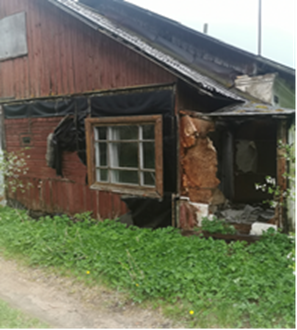 Информация о земельном участкеСрок аренды земельного участка с кадастровым номером 425450100000002532 площадью 0,1500 га – 50 летСрок аренды земельного участка с кадастровым номером 425450100000002532 площадью 0,1500 га – 50 летНачальная цена предмета аукционаПонижающий шаг аукциона (5 процентов от начальной цены продажи)Минимальная цена продажи6423,82 руб.321,19 руб.1284,76 руб.Размер задатка645,00 руб.645,00 руб.Подлежащие возмещению расходы, связанные с проведением аукциона, подготовкой документации, необходимой  для его проведения (без учета стоимости размещения извещения о проведении аукциона), 835,56 руб.835,56 руб.